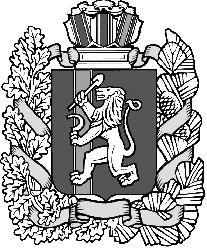 Дзержинский сельский Совет депутатовДзержинского района Красноярского краяРЕШЕНИЕ (проект)                                        с. Дзержинское00.09.2018                                                                                                  №19-00рО внесении изменений в Устав Дзержинского сельсовета      В соответствии с Федеральным законом от 06.10.2003 года №131-ФЗ  «Об общих принципах организации местного самоуправления в Российской Федерации, на основании ст.22 Устава муниципального образования Дзержинского сельсовета, Дзержинский сельский Совет депутатов РЕШИЛ: Внести в Устав Дзержинского сельсовета  следующие изменения:     Статью 27.1 изложить в новой редакции «Статья 27.1. Староста сельского населенного пункта.     1. Для организации взаимодействия органов местного самоуправления и жителей сельского населенного пункта при решении вопросов местного значения в сельском населенном пункте, расположенном в Дзержинском сельсовете, может назначаться староста сельского населенного пункта.     2. Староста сельского населенного пункта назначается Дзержинским сельским Советом депутатов, по представлению схода граждан сельского населенного пункта из числа лиц, проживающих на территории данного сельского населенного пункта и обладающих активным избирательным правом.     3. Староста сельского населенного пункта не является лицом, замещающим государственную должность, должность государственной гражданской службы, муниципальную должность или должность муниципальной службы, не может состоять в трудовых отношениях и иных непосредственно связанных с ними отношениях с органами местного самоуправления.      Законом Красноярского края с учетом исторических и иных местных традиций может быть установлено иное наименование должности старосты сельского населенного пункта.     4. Старостой сельского населенного пункта не может быть назначено лицо:1) замещающее государственную должность, должность государственной гражданской службы, муниципальную должность или должность муниципальной службы;2) признанное судом недееспособным или ограниченно дееспособным;3) имеющее непогашенную или неснятую судимость.    5. Срок полномочий старосты сельского населенного пункта составляет пять лет.     Полномочия старосты сельского населенного пункта прекращаются досрочно по решению Дзержинского сельского Совета депутатов, по представлению схода граждан сельского населенного пункта, а также в случаях, установленных пунктами 1 - 7 части 10 статьи 40  Федерального закона от 06.10.2003 № 131-ФЗ «Об общих принципах организации местного самоуправления в Российской Федерации».    6. Староста сельского населенного пункта для решения возложенных на него задач:1) взаимодействует с органами местного самоуправления, муниципальными предприятиями и учреждениями и иными организациями по вопросам решения вопросов местного значения в сельском населенном пункте;2) взаимодействует с населением, в том числе посредством участия в сходах, собраниях, конференциях граждан, направляет по результатам таких мероприятий обращения и предложения, в том числе оформленные в виде проектов муниципальных правовых актов, подлежащие обязательному рассмотрению органами местного самоуправления;3) информирует жителей сельского населенного пункта по вопросам организации и осуществления местного самоуправления, а также содействует в доведении до их сведения иной информации, полученной от органов местного самоуправления;4) содействует органам местного самоуправления в организации и проведении публичных слушаний и общественных обсуждений, обнародовании их результатов в сельском населенном пункте;5) осуществляет иные полномочия и права, предусмотренные решением Дзержинского сельского Совета депутатов в соответствии с Законом Красноярского края.   7. Гарантии деятельности и иные вопросы статуса старосты сельского населенного пункта могут устанавливаться  решением Дзержинского сельского Совета депутатов в соответствии с Законом Красноярского края».      2. Опубликовать настоящее решение после его государственной регистрации в газете «Дзержинец».      3. Настоящее решение вступает в силу в день,  следующий за днём его официального опубликования.      4. Контроль за исполнением настоящего решения возложить на главу сельсовета А.И. Сонич.Председатель  сельского Совета депутатов                                                                                  Г.В. ЗайцеваГлава  сельсовета                                                                                   А.И. Сонич